國立臺南護理專科學校___學年度第___學期學生會大型課外活動申請表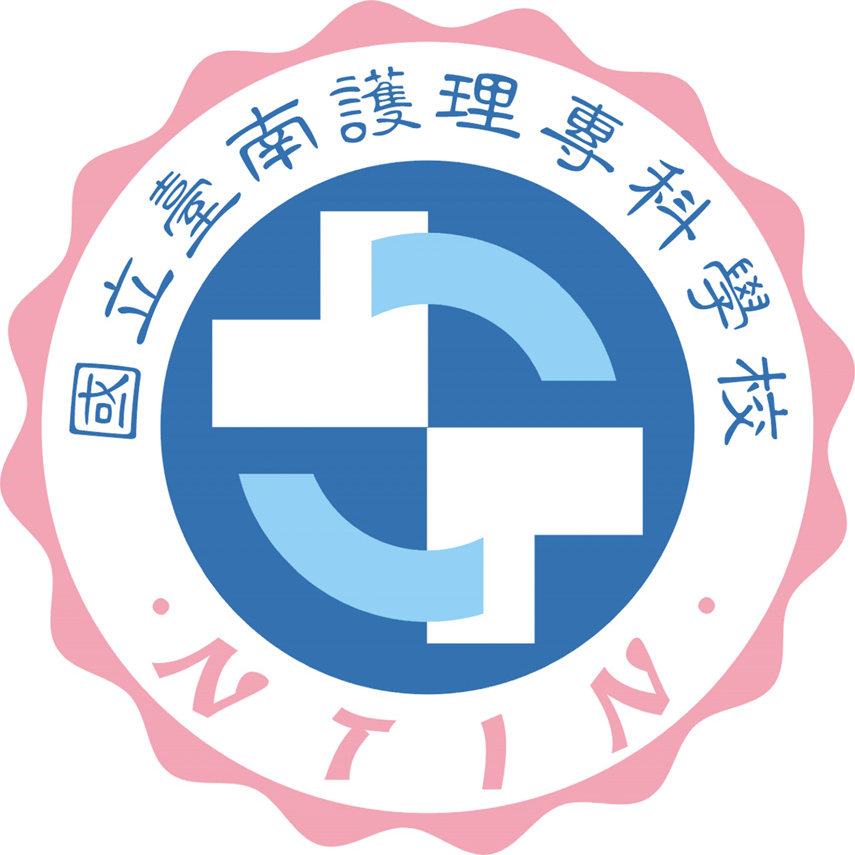 注意事項：1.需借用場地或器材應按規定程序向相關單位辦理。2.有邀請校外人士參與，請活動負責人持審核過的申請單至校門口警衛室並接送。3.活動辦理結束，於兩週內繳交「社團活動成果報告表」併案建檔。活動參加名單組織名稱組織名稱學生會學生會活動聯絡人1活動聯絡人1姓名：姓名：活動聯絡人2活動聯絡人2姓名： 姓名： 組織名稱組織名稱學生會學生會活動聯絡人1活動聯絡人1電話：電話：活動聯絡人2活動聯絡人2電話：電話：活動符合SDGs活動符合SDGs□消除貧窮  □消除飢餓  □良好健康和福祉  □優質教育  □性別平等 □潔淨水與衛生□可負擔的潔淨能源  □尊嚴就業與經濟發展  □產業創新與基礎設施   □減少不平等□永續城市與社區    □負責任的消費與生產  □氣候行動  □水下生命 □陸域生命□和平正義與有力的制度    □夥伴關係      □無□消除貧窮  □消除飢餓  □良好健康和福祉  □優質教育  □性別平等 □潔淨水與衛生□可負擔的潔淨能源  □尊嚴就業與經濟發展  □產業創新與基礎設施   □減少不平等□永續城市與社區    □負責任的消費與生產  □氣候行動  □水下生命 □陸域生命□和平正義與有力的制度    □夥伴關係      □無□消除貧窮  □消除飢餓  □良好健康和福祉  □優質教育  □性別平等 □潔淨水與衛生□可負擔的潔淨能源  □尊嚴就業與經濟發展  □產業創新與基礎設施   □減少不平等□永續城市與社區    □負責任的消費與生產  □氣候行動  □水下生命 □陸域生命□和平正義與有力的制度    □夥伴關係      □無□消除貧窮  □消除飢餓  □良好健康和福祉  □優質教育  □性別平等 □潔淨水與衛生□可負擔的潔淨能源  □尊嚴就業與經濟發展  □產業創新與基礎設施   □減少不平等□永續城市與社區    □負責任的消費與生產  □氣候行動  □水下生命 □陸域生命□和平正義與有力的制度    □夥伴關係      □無□消除貧窮  □消除飢餓  □良好健康和福祉  □優質教育  □性別平等 □潔淨水與衛生□可負擔的潔淨能源  □尊嚴就業與經濟發展  □產業創新與基礎設施   □減少不平等□永續城市與社區    □負責任的消費與生產  □氣候行動  □水下生命 □陸域生命□和平正義與有力的制度    □夥伴關係      □無□消除貧窮  □消除飢餓  □良好健康和福祉  □優質教育  □性別平等 □潔淨水與衛生□可負擔的潔淨能源  □尊嚴就業與經濟發展  □產業創新與基礎設施   □減少不平等□永續城市與社區    □負責任的消費與生產  □氣候行動  □水下生命 □陸域生命□和平正義與有力的制度    □夥伴關係      □無□消除貧窮  □消除飢餓  □良好健康和福祉  □優質教育  □性別平等 □潔淨水與衛生□可負擔的潔淨能源  □尊嚴就業與經濟發展  □產業創新與基礎設施   □減少不平等□永續城市與社區    □負責任的消費與生產  □氣候行動  □水下生命 □陸域生命□和平正義與有力的制度    □夥伴關係      □無□消除貧窮  □消除飢餓  □良好健康和福祉  □優質教育  □性別平等 □潔淨水與衛生□可負擔的潔淨能源  □尊嚴就業與經濟發展  □產業創新與基礎設施   □減少不平等□永續城市與社區    □負責任的消費與生產  □氣候行動  □水下生命 □陸域生命□和平正義與有力的制度    □夥伴關係      □無□消除貧窮  □消除飢餓  □良好健康和福祉  □優質教育  □性別平等 □潔淨水與衛生□可負擔的潔淨能源  □尊嚴就業與經濟發展  □產業創新與基礎設施   □減少不平等□永續城市與社區    □負責任的消費與生產  □氣候行動  □水下生命 □陸域生命□和平正義與有力的制度    □夥伴關係      □無□消除貧窮  □消除飢餓  □良好健康和福祉  □優質教育  □性別平等 □潔淨水與衛生□可負擔的潔淨能源  □尊嚴就業與經濟發展  □產業創新與基礎設施   □減少不平等□永續城市與社區    □負責任的消費與生產  □氣候行動  □水下生命 □陸域生命□和平正義與有力的制度    □夥伴關係      □無學生會擬舉辦「________________________________________」活動，檢附活動企畫書，陳請核示。一、活動日期：     年    月    日（星期____）至     年    月    日(星期____）時    間：  時  分  至    時  分二、活動地點：(應按規定程序向相關單位申請）三、參加對象：（一）輔導老師是否陪同參與  □是  □  否  □其他：___________（二）本會成員：_____人（請列附件並註明編號、班級、學號、姓名，家長同意書請由法定代理人簽名並蓋章）（三）校內師生：_____人(    )（四）校外人士：_____人（註明單位、姓名）總計參加人數共______人四、活動主旨：五、活動說明（包含內容簡要＋經費、開關燈時間、冷氣開放時間、外校入校時間）：詳見企畫書六、是否借用課指組器材：（一）□是：_______________________________________________1.借用時間：     年    月    日（星期____）  ：2.領取時間：     年    月    日（星期____）  ：3.歸還時間：     年    月    日（星期____）  ：（二）□否學生會擬舉辦「________________________________________」活動，檢附活動企畫書，陳請核示。一、活動日期：     年    月    日（星期____）至     年    月    日(星期____）時    間：  時  分  至    時  分二、活動地點：(應按規定程序向相關單位申請）三、參加對象：（一）輔導老師是否陪同參與  □是  □  否  □其他：___________（二）本會成員：_____人（請列附件並註明編號、班級、學號、姓名，家長同意書請由法定代理人簽名並蓋章）（三）校內師生：_____人(    )（四）校外人士：_____人（註明單位、姓名）總計參加人數共______人四、活動主旨：五、活動說明（包含內容簡要＋經費、開關燈時間、冷氣開放時間、外校入校時間）：詳見企畫書六、是否借用課指組器材：（一）□是：_______________________________________________1.借用時間：     年    月    日（星期____）  ：2.領取時間：     年    月    日（星期____）  ：3.歸還時間：     年    月    日（星期____）  ：（二）□否學生會擬舉辦「________________________________________」活動，檢附活動企畫書，陳請核示。一、活動日期：     年    月    日（星期____）至     年    月    日(星期____）時    間：  時  分  至    時  分二、活動地點：(應按規定程序向相關單位申請）三、參加對象：（一）輔導老師是否陪同參與  □是  □  否  □其他：___________（二）本會成員：_____人（請列附件並註明編號、班級、學號、姓名，家長同意書請由法定代理人簽名並蓋章）（三）校內師生：_____人(    )（四）校外人士：_____人（註明單位、姓名）總計參加人數共______人四、活動主旨：五、活動說明（包含內容簡要＋經費、開關燈時間、冷氣開放時間、外校入校時間）：詳見企畫書六、是否借用課指組器材：（一）□是：_______________________________________________1.借用時間：     年    月    日（星期____）  ：2.領取時間：     年    月    日（星期____）  ：3.歸還時間：     年    月    日（星期____）  ：（二）□否學生會擬舉辦「________________________________________」活動，檢附活動企畫書，陳請核示。一、活動日期：     年    月    日（星期____）至     年    月    日(星期____）時    間：  時  分  至    時  分二、活動地點：(應按規定程序向相關單位申請）三、參加對象：（一）輔導老師是否陪同參與  □是  □  否  □其他：___________（二）本會成員：_____人（請列附件並註明編號、班級、學號、姓名，家長同意書請由法定代理人簽名並蓋章）（三）校內師生：_____人(    )（四）校外人士：_____人（註明單位、姓名）總計參加人數共______人四、活動主旨：五、活動說明（包含內容簡要＋經費、開關燈時間、冷氣開放時間、外校入校時間）：詳見企畫書六、是否借用課指組器材：（一）□是：_______________________________________________1.借用時間：     年    月    日（星期____）  ：2.領取時間：     年    月    日（星期____）  ：3.歸還時間：     年    月    日（星期____）  ：（二）□否學生會擬舉辦「________________________________________」活動，檢附活動企畫書，陳請核示。一、活動日期：     年    月    日（星期____）至     年    月    日(星期____）時    間：  時  分  至    時  分二、活動地點：(應按規定程序向相關單位申請）三、參加對象：（一）輔導老師是否陪同參與  □是  □  否  □其他：___________（二）本會成員：_____人（請列附件並註明編號、班級、學號、姓名，家長同意書請由法定代理人簽名並蓋章）（三）校內師生：_____人(    )（四）校外人士：_____人（註明單位、姓名）總計參加人數共______人四、活動主旨：五、活動說明（包含內容簡要＋經費、開關燈時間、冷氣開放時間、外校入校時間）：詳見企畫書六、是否借用課指組器材：（一）□是：_______________________________________________1.借用時間：     年    月    日（星期____）  ：2.領取時間：     年    月    日（星期____）  ：3.歸還時間：     年    月    日（星期____）  ：（二）□否學生會擬舉辦「________________________________________」活動，檢附活動企畫書，陳請核示。一、活動日期：     年    月    日（星期____）至     年    月    日(星期____）時    間：  時  分  至    時  分二、活動地點：(應按規定程序向相關單位申請）三、參加對象：（一）輔導老師是否陪同參與  □是  □  否  □其他：___________（二）本會成員：_____人（請列附件並註明編號、班級、學號、姓名，家長同意書請由法定代理人簽名並蓋章）（三）校內師生：_____人(    )（四）校外人士：_____人（註明單位、姓名）總計參加人數共______人四、活動主旨：五、活動說明（包含內容簡要＋經費、開關燈時間、冷氣開放時間、外校入校時間）：詳見企畫書六、是否借用課指組器材：（一）□是：_______________________________________________1.借用時間：     年    月    日（星期____）  ：2.領取時間：     年    月    日（星期____）  ：3.歸還時間：     年    月    日（星期____）  ：（二）□否學生會擬舉辦「________________________________________」活動，檢附活動企畫書，陳請核示。一、活動日期：     年    月    日（星期____）至     年    月    日(星期____）時    間：  時  分  至    時  分二、活動地點：(應按規定程序向相關單位申請）三、參加對象：（一）輔導老師是否陪同參與  □是  □  否  □其他：___________（二）本會成員：_____人（請列附件並註明編號、班級、學號、姓名，家長同意書請由法定代理人簽名並蓋章）（三）校內師生：_____人(    )（四）校外人士：_____人（註明單位、姓名）總計參加人數共______人四、活動主旨：五、活動說明（包含內容簡要＋經費、開關燈時間、冷氣開放時間、外校入校時間）：詳見企畫書六、是否借用課指組器材：（一）□是：_______________________________________________1.借用時間：     年    月    日（星期____）  ：2.領取時間：     年    月    日（星期____）  ：3.歸還時間：     年    月    日（星期____）  ：（二）□否學生會擬舉辦「________________________________________」活動，檢附活動企畫書，陳請核示。一、活動日期：     年    月    日（星期____）至     年    月    日(星期____）時    間：  時  分  至    時  分二、活動地點：(應按規定程序向相關單位申請）三、參加對象：（一）輔導老師是否陪同參與  □是  □  否  □其他：___________（二）本會成員：_____人（請列附件並註明編號、班級、學號、姓名，家長同意書請由法定代理人簽名並蓋章）（三）校內師生：_____人(    )（四）校外人士：_____人（註明單位、姓名）總計參加人數共______人四、活動主旨：五、活動說明（包含內容簡要＋經費、開關燈時間、冷氣開放時間、外校入校時間）：詳見企畫書六、是否借用課指組器材：（一）□是：_______________________________________________1.借用時間：     年    月    日（星期____）  ：2.領取時間：     年    月    日（星期____）  ：3.歸還時間：     年    月    日（星期____）  ：（二）□否學生會擬舉辦「________________________________________」活動，檢附活動企畫書，陳請核示。一、活動日期：     年    月    日（星期____）至     年    月    日(星期____）時    間：  時  分  至    時  分二、活動地點：(應按規定程序向相關單位申請）三、參加對象：（一）輔導老師是否陪同參與  □是  □  否  □其他：___________（二）本會成員：_____人（請列附件並註明編號、班級、學號、姓名，家長同意書請由法定代理人簽名並蓋章）（三）校內師生：_____人(    )（四）校外人士：_____人（註明單位、姓名）總計參加人數共______人四、活動主旨：五、活動說明（包含內容簡要＋經費、開關燈時間、冷氣開放時間、外校入校時間）：詳見企畫書六、是否借用課指組器材：（一）□是：_______________________________________________1.借用時間：     年    月    日（星期____）  ：2.領取時間：     年    月    日（星期____）  ：3.歸還時間：     年    月    日（星期____）  ：（二）□否學生會擬舉辦「________________________________________」活動，檢附活動企畫書，陳請核示。一、活動日期：     年    月    日（星期____）至     年    月    日(星期____）時    間：  時  分  至    時  分二、活動地點：(應按規定程序向相關單位申請）三、參加對象：（一）輔導老師是否陪同參與  □是  □  否  □其他：___________（二）本會成員：_____人（請列附件並註明編號、班級、學號、姓名，家長同意書請由法定代理人簽名並蓋章）（三）校內師生：_____人(    )（四）校外人士：_____人（註明單位、姓名）總計參加人數共______人四、活動主旨：五、活動說明（包含內容簡要＋經費、開關燈時間、冷氣開放時間、外校入校時間）：詳見企畫書六、是否借用課指組器材：（一）□是：_______________________________________________1.借用時間：     年    月    日（星期____）  ：2.領取時間：     年    月    日（星期____）  ：3.歸還時間：     年    月    日（星期____）  ：（二）□否學生會擬舉辦「________________________________________」活動，檢附活動企畫書，陳請核示。一、活動日期：     年    月    日（星期____）至     年    月    日(星期____）時    間：  時  分  至    時  分二、活動地點：(應按規定程序向相關單位申請）三、參加對象：（一）輔導老師是否陪同參與  □是  □  否  □其他：___________（二）本會成員：_____人（請列附件並註明編號、班級、學號、姓名，家長同意書請由法定代理人簽名並蓋章）（三）校內師生：_____人(    )（四）校外人士：_____人（註明單位、姓名）總計參加人數共______人四、活動主旨：五、活動說明（包含內容簡要＋經費、開關燈時間、冷氣開放時間、外校入校時間）：詳見企畫書六、是否借用課指組器材：（一）□是：_______________________________________________1.借用時間：     年    月    日（星期____）  ：2.領取時間：     年    月    日（星期____）  ：3.歸還時間：     年    月    日（星期____）  ：（二）□否學生會擬舉辦「________________________________________」活動，檢附活動企畫書，陳請核示。一、活動日期：     年    月    日（星期____）至     年    月    日(星期____）時    間：  時  分  至    時  分二、活動地點：(應按規定程序向相關單位申請）三、參加對象：（一）輔導老師是否陪同參與  □是  □  否  □其他：___________（二）本會成員：_____人（請列附件並註明編號、班級、學號、姓名，家長同意書請由法定代理人簽名並蓋章）（三）校內師生：_____人(    )（四）校外人士：_____人（註明單位、姓名）總計參加人數共______人四、活動主旨：五、活動說明（包含內容簡要＋經費、開關燈時間、冷氣開放時間、外校入校時間）：詳見企畫書六、是否借用課指組器材：（一）□是：_______________________________________________1.借用時間：     年    月    日（星期____）  ：2.領取時間：     年    月    日（星期____）  ：3.歸還時間：     年    月    日（星期____）  ：（二）□否學生會申請（活動總召簽名）（活動總召簽名）（活動總召簽名）（活動總召簽名）（學生會會長簽名）（學生會會長簽名）（學生會會長簽名）（學生會會長簽名）輔導老師簽名輔導老師簽名學生會申請（活動總召簽名）（活動總召簽名）（活動總召簽名）（活動總召簽名）（學生會會長簽名）（學生會會長簽名）（學生會會長簽名）（學生會會長簽名）輔導老師簽名輔導老師簽名會辦單位□經費概算表□場地借用單□校外人士申請表□性別平等評估表□經費概算表□場地借用單□校外人士申請表□性別平等評估表課外活動指導組課外活動指導組課外活動指導組課外活動指導組學務主任學務主任會辦單位□經費概算表□場地借用單□校外人士申請表□性別平等評估表□經費概算表□場地借用單□校外人士申請表□性別平等評估表生活輔導組生活輔導組生活輔導組生活輔導組學務主任學務主任收件日期年   月   日收件編號編號班級學號姓名1234567891011121314151617181920總計：   人。總計：   人。總計：   人。總計：   人。